                                                                                                                      ПРОЄКТ 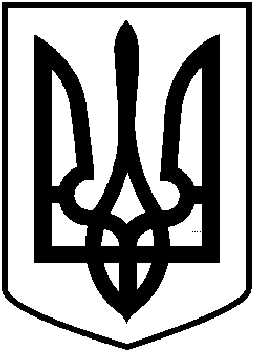 ЧОРТКІВСЬКА  МІСЬКА  РАДА______________ ПОЗАЧЕРГОВА СЕСІЯ ВОСЬМОГО СКЛИКАННЯРІШЕННЯ____жовтня 2021 року                                              № ____м. ЧортківПро внесення змін до рішення міської ради від 27 серпня 2021 року № 615 «Про затвердження проектів землеустрою щодо відведення земельних ділянок у власність та передачу земельних ділянок безоплатно у власність громадянам в с. Пастуше Чортківського району Тернопільської області»	Враховуючи витяг з Державного земельного кадастру про земельну ділянку від 30.07.2021 року № 6114950542021, від 17.06.2021 року №3512893532021 керуючись ст. 12, 81, 116, 118, 121, 122, 125, 126, 186 Земельного кодексу України, законами України «Про землеустрій», «Про Державний земельний кадастр», «Про місцеве самоврядування в Україні», міська радаВИРІШИЛА:1. Внести зміни до рішення Чортківської міської ради від 27 серпня 2021 року № 615«Про затвердження проектів землеустрою щодо відведення земельних ділянок у власність та передачу земельних ділянок безоплатно у власність громадянам в с. Біла Чортківського району Тернопільської області», а саме -пункт 1.1.та пункт 1.2. даного рішення викласти в такій редакції:«1.1. Гр. *** для ведення особистого селянського господарства (угіддя – рілля), площею – 0,1500 га на території Пастушівської сільської радиЧортківського району Тернопільської області ( за межами населеного пункту), за рахунок земель комунальної власності Чортківської міської ради, землі резервного фонду сільськогосподарського призначення (угіддя - рілля) – у власність.Кадастровий номер: 6125586400:01:002:0002»	«1.2. Гр. *** для ведення особистого селянського господарства (угіддя – пасовища), площею – 0,1200 га в межах с. Пастуше Чортківського району Тернопільської області, за рахунок земель комунальної власності Чортківської міської ради, землі запасу сільськогосподарського призначення(угіддя – пасовища) – у власність.Кадастровий номер: 6125586400:02:001:0002»2. Інші пункти даного рішення залишити без змін.3.Копіюрішеннянаправитизаявнику.4.Контроль за виконаннямрішенняпокласти на постійнукомісіюміської радиз питаньмістобудування, земельнихвідносин та екології.Міський голова                                                                Володимир ШМАТЬКОЗазуляк А.І. Гурин В.М.Яремовська С.Л.Симанишин Т.О.Лецан І.В.